Uitlening PA-installaties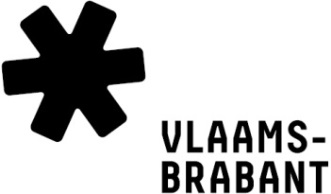 ATTEST Bij het uitlenen van onze PA-installaties willen we weten wie onze installaties gaat bedienen en of deze persoon voldoende ervaring heeft.Laad dit ingevuld formulier op in je persoonlijke dashboard bij de desbetreffende ontlening.
DEEL 1: GEGEVENS GELUIDSTECHNICUSVoornaam en naam geluidtechnicus	     Tel. en/of gsmnr 			     E-mail					     
DEEL 2: EVENEMENT MET DEZE GELUIDSTECHNICUSNaam van de vereniging waarvoor de technicus de geluidstechniek zal uitvoeren
     
Datum van het evenement        (dd-mm-jjjj)Startuur van het evenement       Locatie evenement	
Straat en nummer		     	Postcode en gemeente		     Telefoon en/of gsmnr contactpersoon vereniging	     DEEL 3: ATTEST OF VERKLARING OP EERAttest De geluidstechnieker behaalde een attest Plaats en datum waar het attest behaald werd:       OFVerklaring op eer De geluidstechnieker verklaart voldoende ervaring te hebben om de installatie te bedienen. Referenties:       Wij respecteren jouw privacy: www.vlaamsbrabant.be/privacy